КОМИТЕТ ПО ОБРАЗОВАНИЮ АДМИНИСТРАЦИИ Г. МУРМАНСКАМУНИЦИПАЛЬНОЕ БЮДЖЕТНОЕ ОБЩЕОБРАЗОВАТЕЛЬНОЕ УЧРЕЖДЕНИЕ ГОРОДА МУРМАНСКА«ГИМНАЗИЯ №7»ПРИКАЗ«04» июня 2018г.                                                                                             № 58-УО зачислении учащихся в первый класс на 2018/2019 учебный годПРИКАЗЫВАЮ:Зачислить в первый класс на 2018/2019 учебный год: Ярмолович Никиту Александровича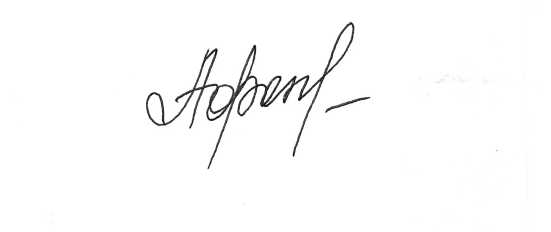 Директор МБОУ «Гимназия № 7»                                    		Н.В. Афонина